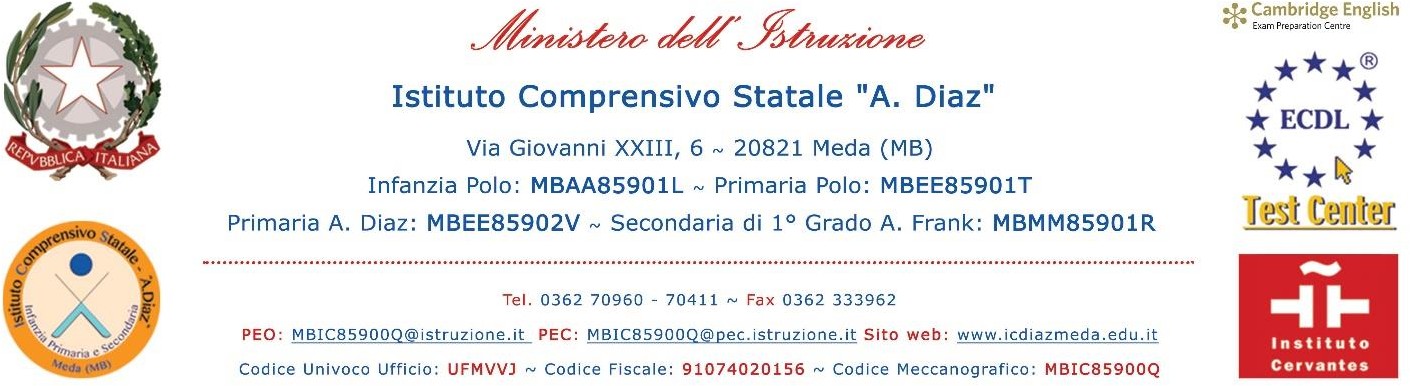 AUTORIZZAZIONE USCITE SUL TERRITORIO DI MEDAI sottoscritti	-		 genitori dell’alunno/a   			 alla classe PRIMA del plesso		_AUTORIZZANOla partecipazione del/della proprio/a figlio/a alle uscite didattiche sul territoriocomunale*, per l’intero ciclo di istruzione.A tal fine, il/la sottoscritto/a solleva l'amministrazione da ogni responsabilità che non sia la normale vigilanza o assistenza agli alunni.Meda,	Firma dei genitori*Di tali uscite sarà data comunicazione ai genitori